Appendix 7: Shipper Packing Slip/ Blood Consignment RecordAppendix 7: Shipper Packing Slip/ Blood Consignment RecordAppendix 7: Shipper Packing Slip/ Blood Consignment RecordAppendix 7: Shipper Packing Slip/ Blood Consignment RecordAppendix 7: Shipper Packing Slip/ Blood Consignment RecordAppendix 7: Shipper Packing Slip/ Blood Consignment RecordAppendix 7: Shipper Packing Slip/ Blood Consignment Record<Insert logo or hospital name here><Insert logo or hospital name here><Insert logo or hospital name here>Consignment Number: ………………………….To:To:To:To:To:To:To:From:From:From:From:SENDER TO COMPLETESENDER TO COMPLETESENDER TO COMPLETESENDER TO COMPLETESENDER TO COMPLETESENDER TO COMPLETESENDER TO COMPLETESENDER TO COMPLETESENDER TO COMPLETESENDER TO COMPLETESENDER TO COMPLETENo. of Shippers:No. of Shippers:Blood Product:Blood Product:Blood Product:Blood Product:Blood Product:Blood Product:Blood Product:Blood Product:Qty:Patient Name:Patient Name:Patient Name:Patient Name:Patient Name:Patient Name:Patient Name:Patient Name:Packed Date:                    Time:Packed Date:                    Time:Packed Date:                    Time:Sent via:YOUR Lab courier          Taxi              Bus                 Airline               Other Courier   Details:YOUR Lab courier          Taxi              Bus                 Airline               Other Courier   Details:YOUR Lab courier          Taxi              Bus                 Airline               Other Courier   Details:YOUR Lab courier          Taxi              Bus                 Airline               Other Courier   Details:YOUR Lab courier          Taxi              Bus                 Airline               Other Courier   Details:YOUR Lab courier          Taxi              Bus                 Airline               Other Courier   Details:YOUR Lab courier          Taxi              Bus                 Airline               Other Courier   Details:YOUR Lab courier          Taxi              Bus                 Airline               Other Courier   Details:YOUR Lab courier          Taxi              Bus                 Airline               Other Courier   Details:YOUR Lab courier          Taxi              Bus                 Airline               Other Courier   Details:Other Courier Company Name:Other Courier Company Name:Other Courier Company Name:Other Courier Company Name:Other Courier Company Name:Other Courier Company Name:Other Courier Company Name:Other Courier Company Name:Other Courier Company Name:Other Courier Company Name:Other Courier Company Name:I have packed this consignment in accordance with the packing configuration:I have packed this consignment in accordance with the packing configuration:I have packed this consignment in accordance with the packing configuration:I have packed this consignment in accordance with the packing configuration:I have packed this consignment in accordance with the packing configuration:I have packed this consignment in accordance with the packing configuration:I have packed this consignment in accordance with the packing configuration:I have packed this consignment in accordance with the packing configuration:I have packed this consignment in accordance with the packing configuration:I have packed this consignment in accordance with the packing configuration:I have packed this consignment in accordance with the packing configuration:Signature:Signature:Signature:Signature:Signature:Signature:Dispatched Date:                               Time:Dispatched Date:                               Time:Dispatched Date:                               Time:Dispatched Date:                               Time:Dispatched Date:                               Time:RECIPIENT TO COMPLETE  Please return completed form to SenderRECIPIENT TO COMPLETE  Please return completed form to SenderRECIPIENT TO COMPLETE  Please return completed form to SenderRECIPIENT TO COMPLETE  Please return completed form to SenderRECIPIENT TO COMPLETE  Please return completed form to SenderRECIPIENT TO COMPLETE  Please return completed form to SenderRECIPIENT TO COMPLETE  Please return completed form to SenderRECIPIENT TO COMPLETE  Please return completed form to SenderRECIPIENT TO COMPLETE  Please return completed form to SenderRECIPIENT TO COMPLETE  Please return completed form to SenderRECIPIENT TO COMPLETE  Please return completed form to SenderNo. of shippers received: No. of shippers received: No. of shippers received: No. of shippers received: Shipment received unopened and undamaged?                                YES                        NO  Shipment received unopened and undamaged?                                YES                        NO  Shipment received unopened and undamaged?                                YES                        NO  Shipment received unopened and undamaged?                                YES                        NO  Shipment received unopened and undamaged?                                YES                        NO  Shipment received unopened and undamaged?                                YES                        NO  Shipment received unopened and undamaged?                                YES                        NO  For products listed belowIs the temperature within the acceptable range?         YES                         NO  If product is outside specified temperature range, contact sender immediately for advice.For products listed belowIs the temperature within the acceptable range?         YES                         NO  If product is outside specified temperature range, contact sender immediately for advice.For products listed belowIs the temperature within the acceptable range?         YES                         NO  If product is outside specified temperature range, contact sender immediately for advice.For products listed belowIs the temperature within the acceptable range?         YES                         NO  If product is outside specified temperature range, contact sender immediately for advice.For products listed belowIs the temperature within the acceptable range?         YES                         NO  If product is outside specified temperature range, contact sender immediately for advice.For products listed belowIs the temperature within the acceptable range?         YES                         NO  If product is outside specified temperature range, contact sender immediately for advice.For products listed belowIs the temperature within the acceptable range?         YES                         NO  If product is outside specified temperature range, contact sender immediately for advice.For products listed belowIs the temperature within the acceptable range?         YES                         NO  If product is outside specified temperature range, contact sender immediately for advice.For products listed belowIs the temperature within the acceptable range?         YES                         NO  If product is outside specified temperature range, contact sender immediately for advice.For products listed belowIs the temperature within the acceptable range?         YES                         NO  If product is outside specified temperature range, contact sender immediately for advice.For products listed belowIs the temperature within the acceptable range?         YES                         NO  If product is outside specified temperature range, contact sender immediately for advice.Received Received Received Date:Date:Date:Date:Date:Date:Time: Time: Unpacked Unpacked Unpacked Date:Date:Date:Date:Date:Date:Time:Time:Signature:Signature:Signature:Signature:Signature:Signature:Signature:Signature:Signature:Date:Date:    WARNING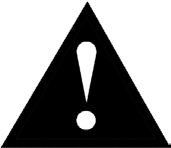 DO NOT USE products if:The shipper arrives openThe product is outside the specified temperature range    WARNINGDO NOT USE products if:The shipper arrives openThe product is outside the specified temperature range    WARNINGDO NOT USE products if:The shipper arrives openThe product is outside the specified temperature range    WARNINGDO NOT USE products if:The shipper arrives openThe product is outside the specified temperature range    WARNINGDO NOT USE products if:The shipper arrives openThe product is outside the specified temperature rangeACCEPTABLE TEMPERATURE RANGERed cells……………..………. 2°C to 10°CAutologous Blood ………. 2°C to 10°CPlatelets…………………..…. 20°C to 24°CManufactured products as per Product InformationACCEPTABLE TEMPERATURE RANGERed cells……………..………. 2°C to 10°CAutologous Blood ………. 2°C to 10°CPlatelets…………………..…. 20°C to 24°CManufactured products as per Product InformationACCEPTABLE TEMPERATURE RANGERed cells……………..………. 2°C to 10°CAutologous Blood ………. 2°C to 10°CPlatelets…………………..…. 20°C to 24°CManufactured products as per Product InformationACCEPTABLE TEMPERATURE RANGERed cells……………..………. 2°C to 10°CAutologous Blood ………. 2°C to 10°CPlatelets…………………..…. 20°C to 24°CManufactured products as per Product InformationACCEPTABLE TEMPERATURE RANGERed cells……………..………. 2°C to 10°CAutologous Blood ………. 2°C to 10°CPlatelets…………………..…. 20°C to 24°CManufactured products as per Product InformationACCEPTABLE TEMPERATURE RANGERed cells……………..………. 2°C to 10°CAutologous Blood ………. 2°C to 10°CPlatelets…………………..…. 20°C to 24°CManufactured products as per Product InformationLaboratory NotesLaboratory NotesLaboratory NotesLaboratory NotesLaboratory NotesLaboratory NotesLaboratory NotesLaboratory NotesLaboratory NotesLaboratory NotesLaboratory Notes